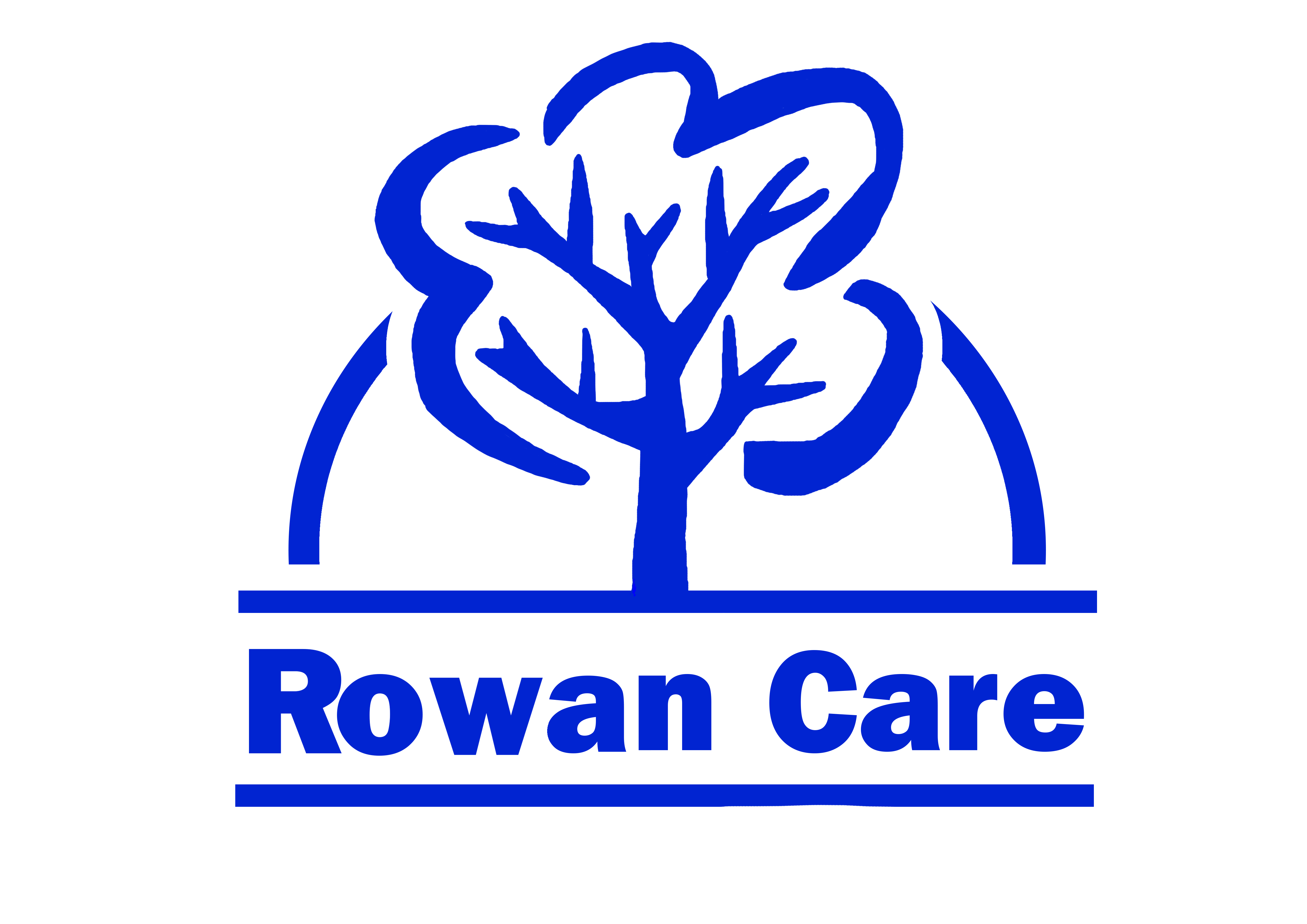 JOB DESCRIPTIONJob Title:					Care WorkerSalary Grade: 				From £8.50 per hour (reviewed annually)Responsible to:				Supervisor/ManagerLocation: 					Various in the Denbighshire areaHours of work: 				up to 37.5 (flexible)Line Management Responsibility:	NoneMain Scope of the Post:To work flexibly within a home based environment to provide help and support to service users.Key Responsibilities:Work in partnership with other professional agencies to provide help and support to service users.Key Tasks:Assist with personal care of service usersUndertake light household duties and prepare mealsEscort service users to shops, appointments etc as directedAssist with the moving and transfer of service users within the home using appropriate equipmentTo arrive punctually and undertake tasks as defined in the Personal PlanReport any concerns to Line ManagerMaintain confidentiality at all timesTo work with line manager  and other members of staff as part of the team.Undertake training as necessaryAttend staff meetingsComply with current policies and procedures particularly Health & Safety & Equal OpportunitiesUse appropriate safety equipment (Disposable gloves and aprons etc) for all care tasksAny other duties commensurate with the scale of the postNotes:Rowan Care reserves the right to alter the content of this job description, after consultation to reflect changes to the job or services provided, without altering the general character or level of responsibility.The duties described in this job description must be carried out in a manner which promotes equality of opportunity; dignity and due respect for all employees and service users and is consistent with Rowan Care’s Equal Opportunities Policy.This job description is not necessarily an exhaustive list of duties but is intended to reflect a range of duties the post-holder will perform.  The job description will be reviewed regularly and may be changed in the light of experience and in consultation with the post-holder.